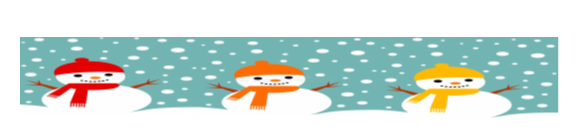 January 27, 2022Grade 2 MathHappy Thursday everyone,Please check back here daily for activities and links and more directions on what to do with your learning packages!Play Dreambox for 20 minutes today please.Complete one of the activities from your home learning package.Practice your skip counting. Try and skip count backwards the following ways:Skip count by 2’s from 30 to 2Skip count by 5’s from 50 to 5Skip count by 10’s from 100 to 10Watch this awesome video first to get you in the groove!!https://www.youtube.com/watch?v=GT0J178vjXg